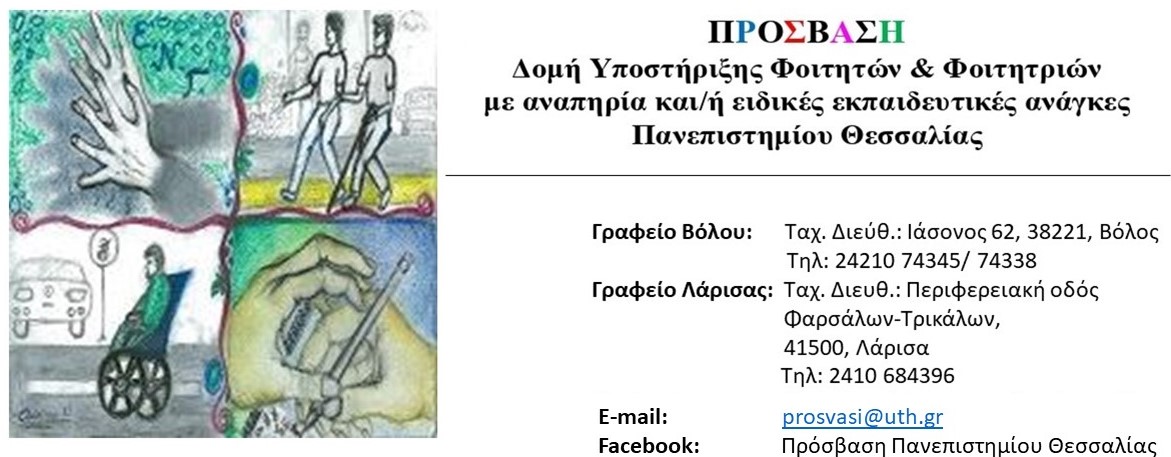 ΣΕΜΙΝΑΡΙΟ ΤΗΣ ΠΡΟΣΒΑΣΗΣμε τίτλο«Τρόποι Καταγραφής Σημειώσεων»Η ΠΡΟΣΒΑΣΗ – Δομή Υποστήριξης Φοιτητών και Φοιτητριών με αναπηρία και/ή ειδικές εκπαιδευτικές ανάγκες του Πανεπιστημίου Θεσσαλίας, πραγματοποιεί διαδικτυακό σεμινάριο με τίτλο: «Τρόποι Καταγραφής Σημειώσεων» όπου παρουσιάζονται διαφορετικοί τρόποι καταγραφής σημειώσεων καθώς και τρόποι για να γίνουν ψηφιακά! Το σεμινάριο απευθύνεται στους/στις εγγεγραμμένους/εγγεγραμμένες φοιτητές/φοιτήτριες και εθελοντές/εθελόντριες της ΠΡΟΣΒΑΣΗΣ του Πανεπιστημίου Θεσσαλίας και θα πραγματοποιηθεί εξ αποστάσεως μέσω Microsoft Teams. Θα πραγματοποιηθεί είναι την Πέμπτη 23 Νοεμβρίου 2023 και ώρα 11:00 – 13:00. Αν επιθυμείτε να συμμετέχετε στο σεμινάριο συμπληρώστε την φόρμα συμμετοχής, το πανεπιστημιακό σας email, ακολουθώντας τον παρακάτω σύνδεσμο: https://forms.office.com/e/eYKVGF93d4 ή σκανάροντας το QR Code που βρίσκεται στην αφίσα. Για τη συμμετοχή σας στο σεμινάριο είναι υποχρεωτική η χρήση κάμερας και μικροφώνου. Θα δοθεί βεβαίωση συμμετοχής.Σας περιμένουμε!